My favourite clothesPrompts:-I usually wear: tops, bottoms, shoes, accessories-My favourite summer / winter clothes …-I prefer / don’t like (materials) – cotton, linen…-My favourite colours are … , but I don’t like …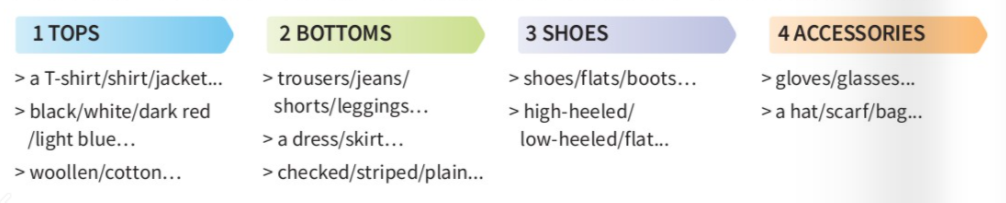 Ocjenska lista: samoprocjena Pisanje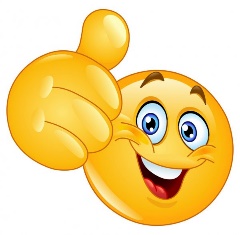 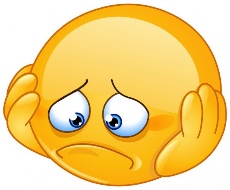 Opisujem odjevne predmete, materijale i  boje i objašnjavam svoj izbor odjeće.Pravilno pišem riječi, točno koristim interpunkcijske znakove i veliko i malo slovo.Koristim širok raspon riječi i koristim nove riječi.Pravilno koristim Present Continuou/Present Simple/Present Perfect Simple, množinu imenica, komparaciju pridjeva